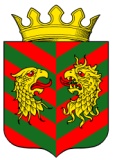 СОВЕТ ДЕПУТАТОВ  МУНИЦИПАЛЬНОГО ОБРАЗОВАНИЯ «КЯХТИНСКИЙ РАЙОН» РЕСПУБЛИКИ БУРЯТИЯР Е Ш Е Н И Е«___» _________  2022 года                                                                           №_______ г. КяхтаО внесении изменений в решение Совета депутатов муниципального образования «Кяхтинский район» Республики Бурятия от 29.12.2021  года № 9-43С«Об утверждении прогнозного плана приватизации муниципального имущества МО «Кяхтинский район» на 2022-2024 годы»         В соответствии с Федеральным законом от 21.12.2001 года № 178-ФЗ «О приватизации государственного и муниципального имущества», со статьями 50, 51 Федерального закона от 06.10.2003 года № 131 - ФЗ «Об общих принципах организации местного самоуправления в Российской Федерации», со ст. 53 Устава муниципального образования «Кяхтинский район», утвержденного решением Совета депутатов МО «Кяхтинский район» РБ от 28.04.2016 г. № 6-33с, решением Совета депутатов МО «Кяхтинский район» от 26.07.2019 г. № 4-11с «Об утверждении Положения о порядке управления и распоряжения муниципальным имуществом муниципального образования «Кяхтинский район», Совет депутатов муниципального образования «Кяхтинский район» Республики Бурятия  РЕШИЛ:Внести изменения в решение Совета депутатов муниципального образования «Кяхтинский район» Республики Бурятия от 29.12.2021 г. № 9-43С «Об утверждении прогнозного плана приватизации муниципального имущества МО «Кяхтинский район» на 2022-2024 годы» Приложение №1 изложить в новой редакции. Контроль за исполнением настоящего решения возложить на председателя постоянной депутатской комиссии Совета депутатов МО «Кяхтинский район» по экономике, муниципальной собственности, бюджету, налогам и сборам Совета депутатов муниципального образования «Кяхтинский район» Республики Бурятия.Настоящее решение вступает в силу со дня его официального опубликования.Приложение № 1к решению Совета депутатов МО «Кяхтинский район» №_____от «___»  __________ 2022 г. Перечень объектов муниципальной собственности МО «Кяхтинский район», подлежащих включению в прогнозный план приватизации на 2022-2024 годыПредседатель Совета депутатов МО «Кяхтинский район»                                                                   И.В.Матаев№ п/пНаименование объектаМестонахождение объекта(адрес)Площадь (кв.м.)Свидетельство о праве собственности/ № выписки о гос.регистрацииСрок реализации2022 год2022 год2022 год2022 год2022 год2022 год1Здание гаражаг.Кяхта, ул.Прянишникова, 37Б340,103 АА №147473I-IV квартал 2022 г.2Административное зданиег.Кяхта, ул.Степана Разина, 2598,8503 АА 116634I– IV квартал 2022 г.3Нежилое помещение «Мастерские»г. Кяхта, ул. Саввы Рагузинск ого, 7257,5103 АА 257091I– IV квартал 2022 г.4Нежилые здания в местности «Песчанка» с земельным участкомКяхтинский район, местность Песчанка1. 167,72. 167,73. 167,74. 167,75. 419,46. 260791. 03 АА 1873942. 03 АА 1873963. 03 АА 1873934. 03 АА 1873955. 03 АА 1873206. кадастровый номер 03:12:530102:27I– IV квартал 2022 г.Итого планируемая стоимость дохода в 2022 годуИтого планируемая стоимость дохода в 2022 годуИтого планируемая стоимость дохода в 2022 годуИтого планируемая стоимость дохода в 2022 году1 000 000 рублей2023 год2023 год2023 год2023 год2023 год2023 год1-----Итого планируемая стоимость дохода в 2023 годуИтого планируемая стоимость дохода в 2023 годуИтого планируемая стоимость дохода в 2023 годуИтого планируемая стоимость дохода в 2023 году0 рублей2024 год2024 год2024 год2024 год2024 год2024 год-----Итого планируемая стоимость дохода в 2024 годуИтого планируемая стоимость дохода в 2024 годуИтого планируемая стоимость дохода в 2024 годуИтого планируемая стоимость дохода в 2024 году0 рублей